CURRICULUM VITAE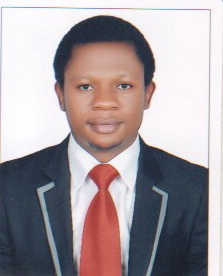 NAME:             GideonE-MAIL:            gideon-395908@2freemail.com SummaryDynamic and goal-oriented Health and Safety professional with 5 to 7 years’ hands-on hospitality experience in supporting Health and Safety activities with planning, coordinating and implementing of effective Health and Safety policies, guidelines and procedures which aims to prevent incidents at work, with a focus on mitigating risk and improving health and safety performance, and helps companies on ensuring a safer working environment and a healthier workforce.Gideon is a proactive professional, and a tactical planner utilizing multi-tasking skills in preventing damage of property due to workplace accident. Possess excellent team-working spirit, striving for high standards of health and safety, and environment through creativity, self-commitment and confidence in addressing critical issues on timely basis. Currently involved in a wide range of tasks in areas such as; Health and Safety, Security and Environment (HSSE).CompetenciesExperienceJOB TITLE: SITE SUPERVISOR (HEALTH, SAFETY & SECURITY)COMPANY: GROUP LLC - UAE	                                                                                             MAY 2018 – DATEComply with all applicable health and safety procedures and policies, and ensure that company employees observe and follow established guidelines to meet company standard/legal requirements.Conduct periodic risk assessments to identify hazards at all company premises and operational activities and control them.Assist in planning and installation of signage, inspection of posters, and update safety notice boards on a regular basis.Inspect Fire protection systems, Fire pump systems, FM 200 system, Fire Doors, and gates to determine their operational and functional capabilities in case of emergency.Investigate accidents, theft and fraud incidents and report to the Safety and Security manager.Inspect food processing areas and cold stores to maintain proper hygiene standards.Perform site inspections as scheduled and report hazards, unsafe practices and malfunctions in order to prevent any damage or injury.Follow up on recommendations and mitigation measures to ensure proper and timely implementation.Assist in the preparation and issue of audit summary reports and corrective actions upon completion of audits/inspections.Investigate and completes accidents investigation reports, detailing the safety issues and reporting it to Safety and Security manager for advice on preventive measures to be taken.Inspect all emergency exits, exit lights, corridors, elevators, lighting system, storage areas, and communication equipment and take necessary action.JOB TITLE: SAFETY OFFICER/ ASSISTANTCOMPANY:  GROUP LLC - UAE	                                                                                SEPT 2016 – APRIL 2018Enforce safety policies and procedures in accordance with the company guidelines and ensure compliance with all local regulations.Assist the safety and Security manager in developing and implementing standard operating procedures.Closely coordinate with the Chief Engineer in conducting fire evacuation drills as per company standard.Investigate, review, follow up and document all incidents, loss & accident reports.Inspect the swimming pool area, the gymnasium, steam room, SPA, and plunge pool to ensure that all preventative health and safety measures are well implemented and no human life is at risk at anytime.Consult with employees in order to identify and evaluate health risks at the work place, and bring up adequate control measures.Conduct hotel risk assessment and prepare risk assessment reports for the different activities, maintaining it as per new findings.Encourages good evacuation plans, environmental planning and design standards to limit the risk of loss of life, damage of property and injury during emergency. JOB TITLE: SAFETY AND SECURITY OFFICER (GUARD)COMPANY: GROUP LLC - UAE	                                                                               DEC 2014 – AUG 2016Effectively resolve guest related conflicts and accordingly communicate to the Safety and security manager.Perform daily administration of hotel's key control.Monitor environmental condition such as noise, lighting and air conditioning. Supervise the administration of lost and found with daily audits and exercise gate pass control procedure.Maintain constant vigilance and warns violators of rule infractions, such as loitering, smoking, or carrying forbidden articles, and apprehends and expels troublemakers.JOB TITLE: SAFETY OFFICERCOMPANY: HOTEL MERINA (3*), YAOUNDE - CAMEROON                                           SEPT 2012 – JUNE 2014Maintain required forms to report incidents and make entries to Safety Incident Log Book. Examines room doors, windows, and gates to determine that they are secure.Coordinate with Hotel nurse during emergencies for proper and timely attention to victims.Inspect electrical equipment and report hazards, unsafe conditions and malfunctions to the engineering team in order to prevent electrocution and injuries.Perform Health and safety awareness training for employees, and prepares the needed materials.Conduct Safety Induction training for outsource contractors and new employees as per company standards.Ensures that control of documents and records are as per company EHS procedures.Ensures that document submittal timelines are met and document reviews and approvals are carried out as per pre-determined procedures.Maintain the record for all chemicals/dangerous goods used/stored at the premises, their Materials safety data sheets and advice management/staff of safe handling/transport and storage practicesSupport in the preparation and issue of audit summary reports and corrective actions upon completion of audits/inspections.Carry out regular inspections and housekeeping survey making sure that all Exits are free of obstructions.QualificationsProfessional qualifications:Diploma in Environmental Safety (Distinction), BSS Diploma– UAE.                                                          2015NEBOSH International General Certificate in Occupational Health and Safety- UK.                                  2015IOSH Managing Safely, Institution of Occupational Safety and Health-UK.                                                  2015Safety and Security Supervisor’s Certificate, International Centre for Safety and Security -Dubai, UAE.    2016Safety and Security Certificate, International Centre for Safety and Security -Dubai, UAE.                          2015Development Planning and Safety Award, Mount Zion Foundation –Cameroon.                                          2011Academic qualification:Bachelor’s degree; Biochemistry, the University Of Yaoundé 1 – Cameroon.Advanced Level (High school) Certificate, Government Bilingual High School, Nkambe– Cameroon.Ordinary Level (Secondary School) Certificate, Government High School, Ako– Cameroon.*Planning and Organization.*Drive for Results.*Judgment and decision making.*Excellent communication.*Customer Focus.*Confidentiality of information.*Flexible and multi tasking abilities.*Teamwork.*Supervision and attention to details.